АДМИНИСТРАЦИЯКЛЕТСКО-ПОЧТОВСКОГО СЕЛЬСКОГО ПОСЕЛЕНИЯСЕРАФИМОВИЧСКОГО МУНИЦИПАЛЬНОГО РАЙОНАВОЛГОГРАДСКОЙ ОБЛАСТИПОСТАНОВЛЕНИЕ№ 4                                                                                            25 января  2022 года«Об утверждении Порядка формирования перечня налоговых расходов Клетско-Почтовского сельского поселения и оценки налоговых расходов Клетско-Почтовскогосельского поселения»    В соответствии со статьей 174.3 Бюджетного кодекса Российской Федерации  ПОСТАНОВЛЯЮ:    1. Утвердить прилагаемый Порядок формирования перечня налоговых расходов Клетско-Почтовского сельского поселения и оценки налоговых расходов Клетско-Почтовского сельского поселения.    2. Постановление вступает в силу со дня подписания и распространяет свое действие на правоотношения, возникшие с 01 января 2022 года.    3. Настоящее постановление подлежит размещению на официальном сайте Клетско-Почтовского сельского поселения в сети «Интернет».Глава  Клетско-Почтовского сельского поселения                                                   Володин В.И.УТВЕРЖДЕНпостановлением АдминистрацииКлетско-Почтовского сельского поселения
от 25.01.2022  № 4Порядок
формирования перечня налоговых расходов Клетско-Почтовского сельского поселения и оценки налоговых расходов Клетско-Почтовского сельского поселения. 1. Общие положения1. Порядок формирования перечня налоговых расходов Клетско-Почтовского сельского поселения и оценки налоговых расходов Клетско-Почтовского сельского  поселения (далее – Порядок) определяет процедуру формирования перечня налоговых расходов Клетско-Почтовского сельского поселения, реестра налоговых расходов Клетско-Почтовского сельского поселения и методику оценки налоговых расходов Клетско-Почтовского сельского поселения (далее - налоговые расходы).Под оценкой налоговых расходов в целях настоящего Порядка понимается оценка объемов и оценка эффективности налоговых расходов.1.2. В целях Порядка применяются следующие понятия и термины:налоговые расходы - выпадающие доходы бюджета Клетско-Почтовского сельского поселения, обусловленные налоговыми льготами, освобождениями и иными преференциями по налогам, сборам, предусмотренными в качестве мер муниципальной поддержки в соответствии с целями муниципальных программ Клетско-Почтовского сельского поселения и (или) целями социально-экономической политики Клетско-Почтовского сельского поселения, не относящимися к муниципальным программам Клетско-Почтовского сельского поселения;куратор налогового расхода - ответственный исполнитель муниципальной программы Клетско-Почтовского сельского поселения, орган местного самоуправления, ответственный в соответствии с полномочиями, установленными нормативными правовыми актами, за достижение соответствующих налоговому расходу целей муниципальной программы Клетско-Почтовского сельского поселения (ее структурных элементов) и (или) целей социально-экономического развития Клетско-Почтовского сельского поселения, не относящихся к муниципальным программам Клетско-Почтовского сельского поселения;нераспределенные налоговые расходы - налоговые расходы, соответствующие целям социально-экономической политики Клетско-Почтовского сельского поселения, реализуемым в рамках нескольких муниципальных программ Клетско-Почтовского сельского поселения (муниципальных программ Клетско-Почтовского сельского поселения и непрограммных направлений деятельности);социальные налоговые расходы - целевая категория налоговых расходов, включающая налоговые расходы, предоставляемые отдельным социально незащищенным группам населения, социально ориентированным некоммерческим организациям, а также организациям, целью деятельности которых является поддержка населения;технические (финансовые) налоговые расходы - целевая категория налоговых расходов, включающая налоговые расходы, предоставляемые в целях уменьшения расходов налогоплательщиков, финансовое обеспечение которых осуществляется в полном объеме или частично за счет бюджета Клетско-Почтовского сельского поселения;стимулирующие налоговые расходы - целевая категория налоговых расходов, включающая налоговые расходы, предоставляемые в целях стимулирования экономической активности субъектов предпринимательской деятельности и последующего увеличения объема налогов, сборов, задекларированных для уплаты получателями налоговых расходов, в бюджет Клетско-Почтовского сельского поселения;нормативные характеристики налогового расхода - наименование налогового расхода, категории получателей, условия предоставления, срок действия, целевая категория налогового расхода, а также иные характеристики, предусмотренные разделом I приложения к настоящему Порядку;целевые характеристики налогового расхода - цели предоставления, показатели (индикаторы) достижения целей предоставления налогового расхода, а также иные характеристики, предусмотренные разделом II приложения к настоящему Порядку;фискальные характеристики налогового расхода - сведения о численности фактических получателей, фактическом и прогнозном объеме налогового расхода, а также об объеме налогов, сборов, задекларированных для уплаты получателями налоговых расходов, в бюджет Клетско-Почтовского сельского поселения, а также иные характеристики, предусмотренные разделом III приложения к настоящему Порядку;перечень налоговых расходов - свод (перечень) налоговых расходов в разрезе муниципальных программ Клетско-Почтовского сельского поселения, их структурных элементов, а также направлений деятельности, не входящих в муниципальные программы Клетско-Почтовского сельского поселения, кураторов налоговых расходов, либо в разрезе кураторов налоговых расходов (в отношении нераспределенных налоговых расходов), содержащий указания на обусловливающие соответствующие налоговые расходы положения (статьи, части, пункты, подпункты, абзацы) федеральных законов, иных нормативных правовых актов и международных договоров и сроки действия таких положений;реестр налоговых расходов - совокупность данных о нормативных, фискальных и целевых характеристиках налоговых расходов, предусмотренных перечнем налоговых расходов;паспорт налогового расхода - совокупность данных о нормативных, фискальных и целевых характеристиках налогового расхода.1.3. В целях оценки налоговых расходов Администрация Клетско-Почтовского сельского поселения:формирует перечень налоговых расходов;ведет реестр налоговых расходов;формирует оценку фактического объема налогового расхода за отчетный финансовый год, оценку объема налогового расхода на текущий финансовый год, очередной финансовый год и плановый период;осуществляет обобщение результатов оценки эффективности налоговых расходов, проводимой кураторами налоговых расходов.1.4. В целях оценки налоговых расходов Администрация Клетско-Почтовского сельского поселения  в отношении каждого налогового расхода формирует  данные о значениях фискальных характеристик соответствующего налогового расхода за год, предшествующий отчетному финансовому году, а также за шесть лет, предшествующих отчетному финансовому году.1.5. В целях оценки налоговых расходов кураторы налоговых расходов:формируют паспорта налоговых расходов, содержащие информацию по перечню согласно приложению к настоящему Порядку;осуществляют оценку эффективности каждого курируемого налогового расхода.2. Формирование перечня налоговых расходов. Формирование и ведение реестра налоговых расходов.2.1. Перечень налоговых расходов на очередной финансовый год и плановый период разрабатывается Администрацией Клетско-Почтовского сельского поселения ежегодно в срок до 25 марта текущего финансового года. Перечень налоговых расходов размещается на официальной сайте Администрации Клетско-Почтовского сельского поселения в информационно-телекоммуникационной сети «Интернет».2.2. В случае внесения в текущем финансовом году изменений в перечень муниципальных программ, структуру муниципальных программ и (или) изменения полномочий органов, организаций, указанных в подпункте 2.1 пункта 2 Порядка, затрагивающих перечень налоговых расходов, в срок не позднее 10 рабочих дней с даты соответствующих изменений вносятся  уточнения указанного перечня.2.3. Уточненный перечень налоговых расходов формируется в срок до 1 октября текущего финансового года (в случае уточнения структуры муниципальных программ в рамках формирования проекта решения о бюджете Клетско-Почтовского сельского поселения на очередной финансовый год и плановый период) и до 15 декабря текущего финансового года (в случае уточнения структуры муниципальных программ в рамках рассмотрения и утверждения проекта решения о бюджете Клетско-Почтовского сельского поселения на очередной финансовый год и плановый период).2.4. Реестр налоговых расходов формируется и ведется в порядке, установленном в Администрацией Клетско-Почтовского сельского поселения.3. Оценка эффективности налоговых расходов3.1. Методики оценки эффективности налоговых расходов формируются кураторами соответствующих налоговых расходов и утверждаются ими по согласованию с Главой  Администрации Клетско-Почтовского сельского поселения.3.2. В целях оценки эффективности налоговых расходов:Главный специалист-главный бухгалтер Администрации Клетско-Почтовского сельского поселения ежегодно в срок до 20 июня формирует и направляет кураторам налоговых расходов оценку фактического объема налоговых расходов за отчетный финансовый год, оценку объемов налоговых расходов на текущий финансовый год, очередной финансовый год и плановый период, а также данные о значениях фискальных характеристик за год, предшествующий отчетному финансовому году;кураторы налоговых расходов на основе сформированного и размещенного в соответствии с подпунктом 2.1 пункта 2 Порядка перечня налоговых расходов, формируют паспорта налоговых расходов и в срок до 15 июля представляют их в бухгалтерию Администрации Клетско-Почтовского сельского поселения.3.3. Оценка эффективности налоговых расходов (в том числе нераспределенных) осуществляется кураторами соответствующих налоговых расходов и включает:оценку целесообразности предоставления налоговых расходов;оценку результативности налоговых расходов.3.4. Критериями целесообразности осуществления налоговых расходов являются:соответствие налоговых расходов (в том числе нераспределенных) целям и задачам муниципальных программ (их структурных элементов) или иным целям социально-экономической политики Клетско-Почтовского сельского поселения (в отношении не программных налоговых расходов);востребованность льготы, освобождения или иной преференции.Невыполнение хотя бы одного из указанных критериев свидетельствует о недостаточной эффективности рассматриваемого налогового расхода. В этом случае куратору налоговых расходов надлежит рекомендовать рассматриваемый налоговый расход к отмене, либо сформулировать предложения по совершенствованию механизма ее действия.3.5. Оценка результативности производится на основании влияния налогового расхода на результаты реализации соответствующей муниципальной программы (ее структурных элементов) либо достижение целей муниципальной политики, не отнесенных к действующим муниципальным программам, и включает оценку бюджетной эффективности налогового расхода.3.6. В качестве критерия результативности определяется не менее одного показателя (индикатора):муниципальной программы или ее структурных элементов (цели муниципальной политики, не отнесенной к муниципальным программам), на значение которого оказывает влияние рассматриваемый налоговый расход;иного показателя (индикатора), непосредственным образом связанного с целями муниципальной программы или ее структурных элементов (целями муниципальной политики, не отнесенными к муниципальным программам).3.7. Оценке подлежит вклад соответствующего налогового расхода в изменение значения соответствующего показателя (индикатора) как разница между значением показателя с учетом наличия налогового расхода и без его учета.3.8. В целях проведения оценки бюджетной эффективности налоговых расходов осуществляется:3.8.1. Сравнительный анализ результативности налоговых расходов с альтернативными механизмами достижения поставленных целей и задач, включающий сравнение затратности альтернативных возможностей с текущим объёмом налоговых расходов, рассчитывается удельный эффект (прирост показателя (индикатора) на 1 рубль налоговых расходов и на 1 рубль бюджетных расходов (для достижения того же эффекта) в случае применения альтернативных механизмов).В целях настоящего пункта в качестве альтернативных механизмов могут учитываться в том числе:субсидии или иные формы непосредственной финансовой поддержки соответствующих категорий налогоплательщиков за счет средств бюджета Клетско-Почтовского сельского поселения;предоставление муниципальных гарантий Клетско-Почтовского сельского поселения по обязательствам соответствующих категорий налогоплательщиков;совершенствование нормативного регулирования и (или) порядка осуществления контрольно-надзорных функций в сфере деятельности соответствующих категорий налогоплательщиков;3.8.2. Оценка совокупного бюджетного эффекта (самоокупаемости) налоговых расходов (в отношении стимулирующих налоговых расходов).Оценка совокупного бюджетного эффекта (самоокупаемости) стимулирующих налоговых расходов определяется за период с начала действия налогового расхода или за 5 лет, предшествующих отчетному году, в случае если налоговый расход действует более 6 лет на момент проведения оценки эффективности, по следующей формуле*(1):, ,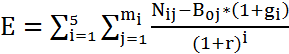 где:  - объем налогов, сборов и платежей, задекларированных для уплаты получателями налоговых расходов, в  бюджет Клетско-Почтовского сельского поселения от j-го налогоплательщика - бенефициара налогового расхода в i-ом году.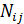 В случае, если налоговый расход действует менее 6 лет на момент проведения оценки эффективности, объем налогов, сборов и платежей, задекларированных для уплаты получателями налоговых расходов, в  бюджет Клетско-Почтовского сельского поселения от налогоплательщиков -бенефициаров налогового расхода в отчетном году, текущем году, очередном году и (или) плановом периоде оценивается (прогнозируется) по данным куратора налогового расхода и бухгалтерии Клетско-Почтовского сельского поселения;- базовый объем налогов, сборов и платежей, задекларированных для уплаты получателями налоговых расходов, в консолидированный бюджет Клетско-Почтовского сельского поселения от j-го налогоплательщика - бенефициара налогового расхода в базовом году, рассчитываемый по формуле: ,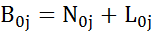 где: - объем налогов, сборов и платежей, задекларированных для уплаты получателями налоговых расходов, в бюджет Клетско-Почтовского сельского поселения от j-го налогоплательщика - бенефициара налогового расхода в базовом году;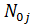  - объем налоговых расходов по соответствующему налогу (иному платежу) в пользу j-го налогоплательщика - бенефициара налогового расхода в базовом году.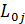 Под базовым годом понимается год, предшествующий году начала осуществления налогового расхода в пользу j-го налогоплательщика -бенефициара налогового расхода, либо шестой год, предшествующий отчетному году в случае, если налоговый расход осуществляется в пользу налогоплательщика-бенефициара налогового расхода более 6 лет;номинальный темп прироста налоговых доходов бюджета Клетско-Почтовского сельского поселения в i-ом году по отношению к базовому году, определяемый исходя из реального темпа роста валового внутреннего продукта согласно прогнозу социально-экономического развития Клетско-Почтовского сельского поселения на очередной финансовый год и плановый период, заложенному в основу решения о бюджете Клетско-Почтовского сельского поселения на очередной финансовый год и плановый период, а также целевого уровня инфляции, определяемого Центральным банком Российской Федерации на среднесрочную перспективу (4 процента); - количество налогоплательщиков-бенефициаров налогового расхода в i-ом году; - расчетная стоимость среднесрочных рыночных заимствований Клетско-Почтовского сельского поселения, принимаемая на уровне 7,5 процентов.Куратор налогового расхода в рамках методики оценки эффективности налогового расхода вправе предусматривать дополнительные критерии оценки бюджетной эффективности налогового расхода.3.9. По итогам оценки результативности формируется заключение:о значимости вклада налоговых расходов в достижение соответствующих показателей (индикаторов);о наличии (отсутствии) более результативных (менее затратных) альтернативных механизмов достижения поставленных целей и задач.3.10. По результатам оценки эффективности соответствующих налоговых расходов куратор налогового расхода формулирует общий вывод о степени их эффективности и рекомендации о целесообразности их дальнейшего осуществления.Используемые исходные данные, результаты оценки эффективности налоговых расходов и рекомендации по результатам такой оценки представляются ежегодно кураторами налоговых расходов  Главе  Клетско-Почтовского сельского поселения в срок до 10 августа текущего финансового года.3.11. Результаты оценки налоговых расходов учитываются при оценке эффективности муниципальных программ в соответствии с Порядком разработки, реализации и оценки эффективности муниципальных программ Клетско-Почтовского сельского поселения, утвержденным постановлением Администрации Клетско-Почтовского сельского поселения.3.12. Главный специалист-главный бухгалтер Администрации Клетско-Почтовского сельского поселения обобщает результаты оценки и рекомендации по результатам оценки налоговых расходов.Результаты указанной оценки учитываются при формировании основных направлений бюджетной, налоговой политики Клетско-Почтовского сельского поселения в части целесообразности сохранения (уточнения, отмены) соответствующих налоговых расходов в очередном финансовом году и плановом периоде.Приложение к Порядку формирования перечня налоговых расходов Клетско-Почтовского  сельского поселения и оценки налоговых расходов Клетско-Почтовского сельского поселенияПеречень
информации, включаемой в паспорт налогового расхода Клетско-Почтовского сельского поселенияНаименование характеристикиНаименование характеристикиИсточник данныхI. Нормативные характеристики налогового расхода                  (далее - налоговый расход)I. Нормативные характеристики налогового расхода                  (далее - налоговый расход)I. Нормативные характеристики налогового расхода                  (далее - налоговый расход)1.Наименование налога, сбора, платежа, по которому предусматривается налоговый расходперечень налоговых расходов2.Наименование налогового расхода (содержание льготы, освобождения или иной преференции)перечень налоговых расходов3.Ссылка на положение (статья, часть, пункт, подпункт, абзац) федерального закона, иного нормативного правового акта, устанавливающее налоговый расходперечень налоговых расходов4.Категории получателей налогового расходаперечень налоговых расходов5.Условия предоставления налогового расходаперечень налоговых расходов6.Целевая категория налогового расходаданные куратора налогового расхода (далее - куратор)7.Дата начала действия налогового расходаперечень налоговых расходов8.Дата прекращения действия налогового расходаперечень налоговых расходовII. Целевые характеристики налогового расходаII. Целевые характеристики налогового расходаII. Целевые характеристики налогового расхода9.Цели предоставления налогового расходаданные куратора10.Наименование муниципальной программы (непрограммного направления деятельности), в рамках которой реализуются цели предоставления налогового расходаперечень налоговых расходов11.Наименования структурных элементов муниципальной программы, в рамках которых реализуются цели предоставления налогового расходаперечень налоговых расходов12.Показатели (индикаторы) достижения целей предоставления налогового расхода, в том числе показатели муниципальной программы и ее структурных элементовданные куратора13.Фактические значения показателей (индикаторов) достижения целей предоставления налогового расхода, в том числе показателей муниципальной программы и ее структурных элементовданные куратора14.Прогнозные (оценочные) значения показателей (индикаторов) достижения целей предоставления налогового расхода, в том числе показателей муниципальной программы и ее структурных элементов, на текущий финансовый год, очередной финансовый год и плановый периодданные куратораIII. Фискальные характеристики налогового расходаIII. Фискальные характеристики налогового расходаIII. Фискальные характеристики налогового расхода15.Фактический объем налогового расхода за год, предшествующий отчетному финансовому году (тыс. рублей)данные главного администратора доходов, бухгалтерия16.Оценка фактического объема налогового расхода за отчетный финансовый год, оценка объема налогового расхода на текущий финансовый год, очередной финансовый год и плановый период (тыс. рублей)данные главного администратора доходов, бухгалтерия17.Фактическая численность получателей налогового расхода в году, предшествующем отчетному финансовому году (единиц)данные главного администратора доходов, бухгалтерия18.Фактическая численность плательщиков налога, сбора и платежа, по которому предусматривается налоговый расход, в году, предшествующем отчетному финансовому году (единиц)данные главного администратора доходов, бухгалтерия19.Базовый объем налогов, сборов и платежа, задекларированных для уплаты получателями налоговых расходов, в консолидированный бюджет района по видам налогов, сборов и платежа за шесть лет, предшествующих отчетному финансовому году (тыс. рублей).данные главного администратора доходов, бухгалтерия20.Объем налогов, сборов и платежа, задекларированных для уплаты получателями соответствующего налогового расхода за шесть лет, предшествующих отчетному финансовому году (тыс. рублей).данные главного администратора доходов, бухгалтерия